В Кузбассе стартовал третий этап операции «Мак-2021»С 12 по 21 июля 2021 года проходит третий этап межведомственной комплексной оперативно-профилактической операции «Мак-2021», направленной на выявление и уничтожение незаконных посевов и очагов произрастания наркотикосодержащих растений, а также пресечение преступлений, связанных с незаконным оборотом наркотических средств растительного происхождения. Мероприятие проводится с мая по октябрь текущего года в шесть этапов. В нем принимают участие сотрудники всех правоохранительных структур региона, а также органы исполнительной власти.Главное управление МВД России по Кемеровской области напоминает, что об очагах произрастания наркотикосодержащих растений или гражданах, занимающихся хранением и распространением наркотиков, кузбассовцы могут сообщать на телефон доверия управления по контролю за оборотом наркотиков областного полицейского Главка: 8-(3842)-58-00-58, в дежурную часть полиции города  8- (38456)- 3-01-81, либо по телефону «02» («102» - с мобильного).Анонимность гарантируется!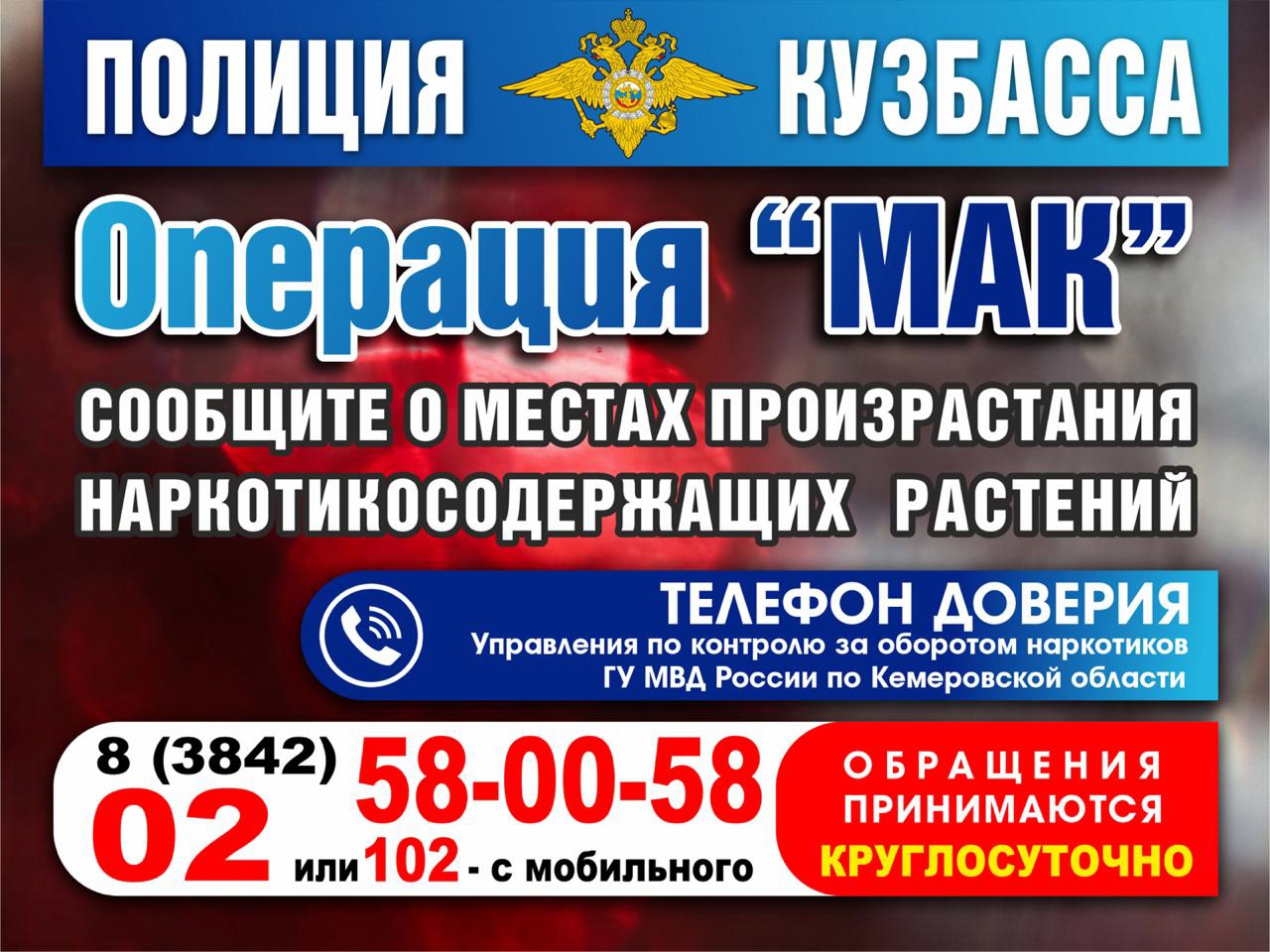 